Об организации функционированияТелефона доверия и Ящика доверияВ  целях  оперативного  реагирования  на 	 коррупционные проявления в деятельности Аппарата Совета Бавлинского муниципального района Республики Татарстан:Организовать в Аппарате Совета Бавлинского муниципального района Республики Татарстан функционирование Телефона доверия и Ящика доверия и утвердить Регламент функционирования Телефона доверия и Ящика доверия по фактам коррупционных проявлений (прилагается).Назначить ответственным лицом за функционирование Телефона доверия и Ящика доверия исполняющего обязанности помощника Главы по вопросам противодействия коррупции Назмиеву А.А.Начальнику отдела информационных технологий и информационной безопасности  Исполнительного комитета Бавлинского муниципального района Чукаевой О.Ю.:разместить настоящее распоряжение на официальном сайте Бавлинского муниципального района Республики Татарстан Официального портала Правительства Республики Татарстан в информационно-телекоммуникационной сети «Интернет» (далее - официальный сайт) в разделе «Противодействие коррупции»;разместить баннер Телефона доверия на главной странице официального сайта.Контроль за исполнением настоящего распоряжения оставляю за собой.            ГлаваБавлинского муниципального района                                           Р.Х. ГатиятуллинПРЕДСЕДАТЕЛЬСОВЕТА БАВЛИНСКОГОМУНИЦИПАЛЬНОГО РАЙОНАРЕСПУБЛИКИ ТАТАРСТАН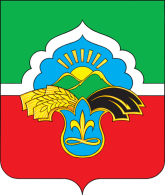 ТАТАРСТАН РЕСПУБЛИКАСЫБАУЛЫ МУНИЦИПАЛЬРАЙОНЫ СОВЕТЫ РӘИСЕ               РАСПОРЯЖЕНИЕ               РАСПОРЯЖЕНИЕ          БОЕРЫК          БОЕРЫК                    _____________                   г.Бавлы                      № _______                    _____________                   г.Бавлы                      № _______                    _____________                   г.Бавлы                      № _______                    _____________                   г.Бавлы                      № _______